Maths Mastery Challenges: Time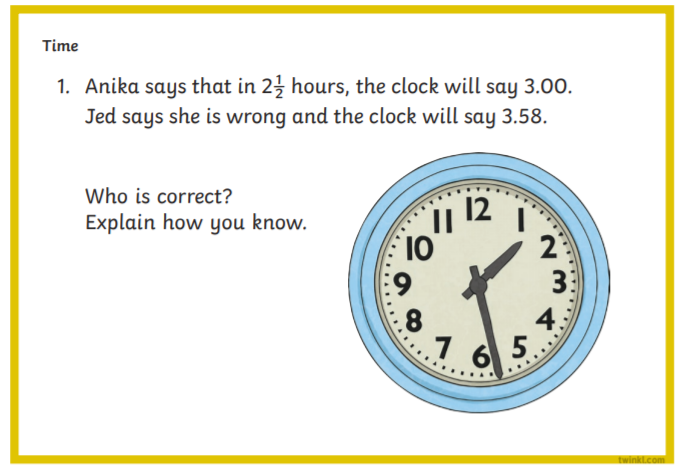 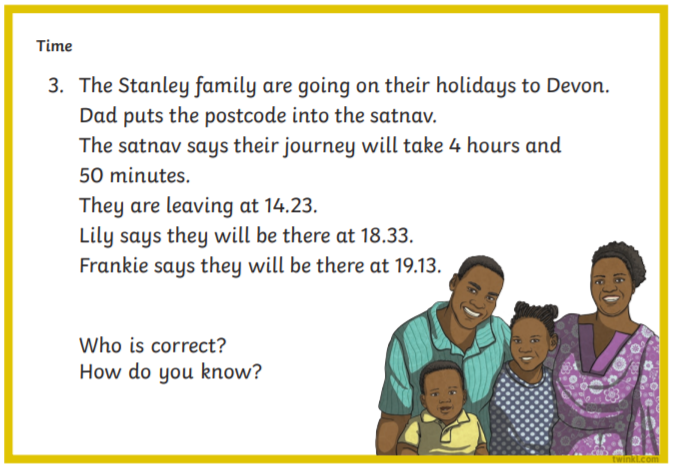 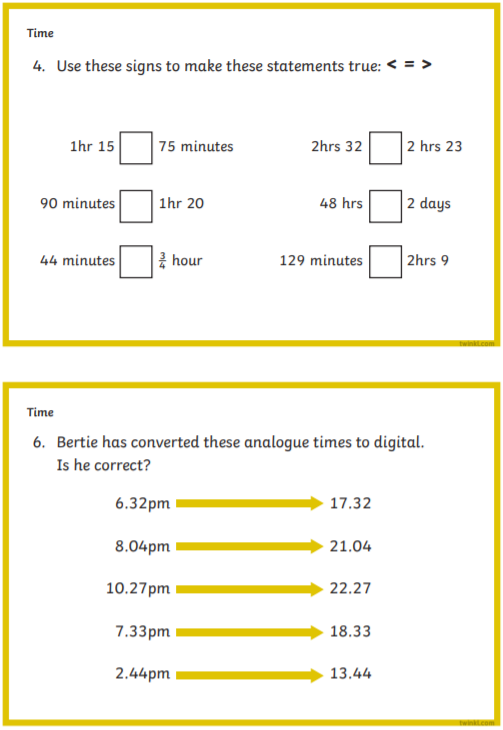 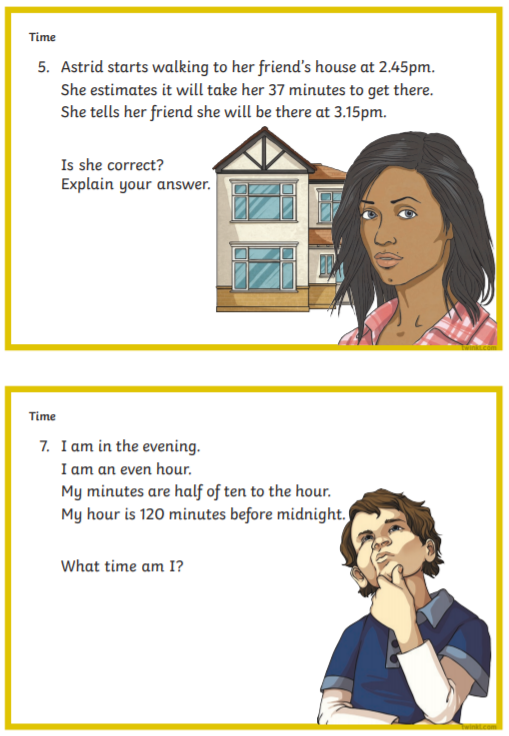 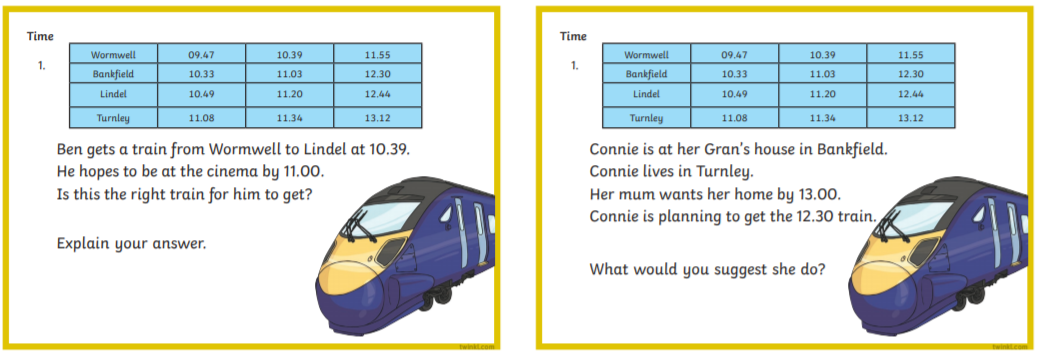 